事業報告　書式第9回支部連絡会（駿河・清水支部）第9回支部連絡会（駿河・清水支部）第9回支部連絡会（駿河・清水支部）第9回支部連絡会（駿河・清水支部）活動名称人材育成～皆さんはどうしていますか？開催日　　令和4年　8月　19日(金)開催場所WEB開催時間　　　19:00　　～　　20:30　　　参加者静岡県理学療法士会会員　21名　静岡県理学療法士会会員　21名　静岡県理学療法士会会員　21名　【活動内容】地区事業部として第９回駿河・清水地区支部連絡会を開催しました。『人材育成』をテーマに講義とグループワークを行いました。講義では世代ごとの価値観を理解し、それに適応したコミュニケーション方法の重要性を学びました。グループワークでは自施設の教育システム、悩みの共有ができ、成功例を通じて具体的な教育方法の道筋が見えたかと思います。【活動内容】地区事業部として第９回駿河・清水地区支部連絡会を開催しました。『人材育成』をテーマに講義とグループワークを行いました。講義では世代ごとの価値観を理解し、それに適応したコミュニケーション方法の重要性を学びました。グループワークでは自施設の教育システム、悩みの共有ができ、成功例を通じて具体的な教育方法の道筋が見えたかと思います。【活動内容】地区事業部として第９回駿河・清水地区支部連絡会を開催しました。『人材育成』をテーマに講義とグループワークを行いました。講義では世代ごとの価値観を理解し、それに適応したコミュニケーション方法の重要性を学びました。グループワークでは自施設の教育システム、悩みの共有ができ、成功例を通じて具体的な教育方法の道筋が見えたかと思います。【活動内容】地区事業部として第９回駿河・清水地区支部連絡会を開催しました。『人材育成』をテーマに講義とグループワークを行いました。講義では世代ごとの価値観を理解し、それに適応したコミュニケーション方法の重要性を学びました。グループワークでは自施設の教育システム、悩みの共有ができ、成功例を通じて具体的な教育方法の道筋が見えたかと思います。【活動風景】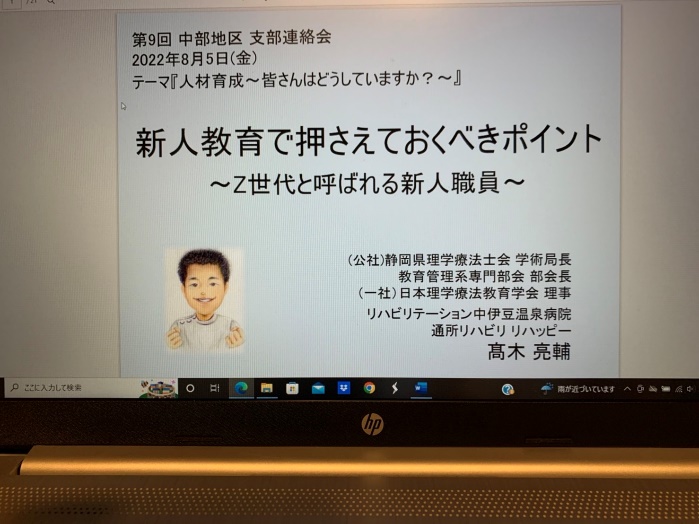 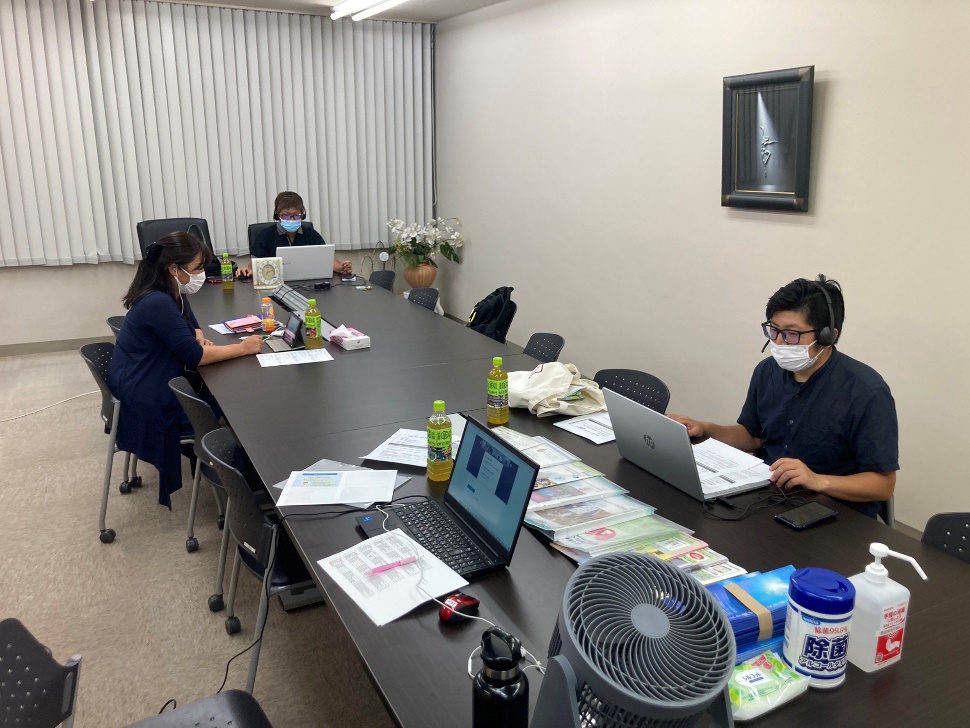 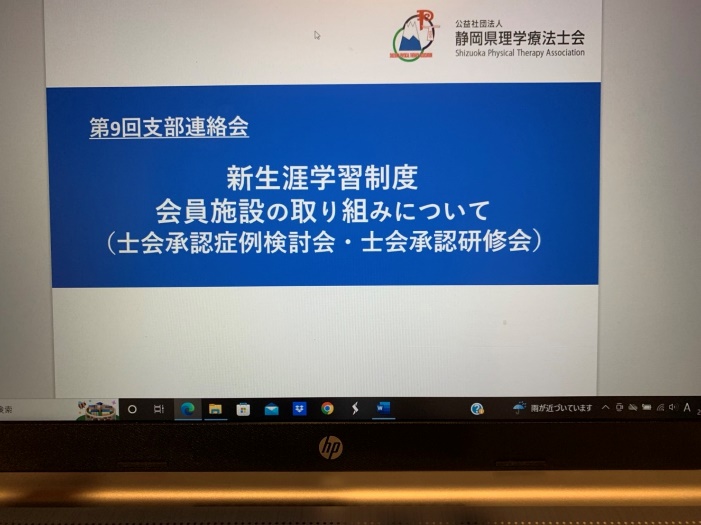 【活動風景】【活動風景】【活動風景】